Supplementary MaterialFragile X-associated disorders in Serbia: baseline quantitative and qualitative survey of knowledge, attitudes and practices among medical professionals Dejan B. Budimirovic*, Smiljana Cvjetkovic, Zoran Bukumiric, Phan Q. Duy, Dragana Protic** Correspondence: Dejan B. Budimirovic, dbudimi1@jhu.edu;          Dragana Protic, dragana.protic@med.bg.ac.rsThe survey is anonymous, so please do not enter your name.‘Fragile X-associated disorders in Serbia: baseline quantitative and qualitative survey of knowledge, attitudes and practices among medical professionals’The informative-educational surveyI) Demographics QuestionnaireAge: ____		Gender:  F / M 		Specialization:  ________________   Other qualifications: ______________________________________________________		         (for example: Master, PhD, subspecialization)Length of clinical experience:     0-1 y	         1-5 y           ≥ 5 yII) Knowledge Questionnaire1. Self-assessment knowledge1. Have you ever heard about Fragile X-associated disorders  (FXD)?                                                         Yes                       No2. If you have ever heard about FXD, please identify the field in the 'knowledge pyramid'  which is appropriate for your level of knowledge: 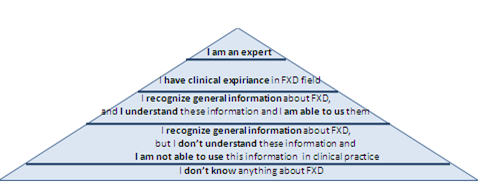 2. Factual knowledge1. Fragile X Syndrome (FXS) is caused by the  FMR1 gene full mutation.	                                 Yes                      No                      I do not know2. FXS is the most common cause of inherited intellectual disability (ID).  		       Yes                       No                     I do not know  3. FXS is the most common known single gene cause of autism.		       Yes                       No                     I do not know  4. FMR1 premutation (PM; 55-200 CGG repeats) can cause symptoms like those of Parkinson's Disease (FXTAS: Fragile X Tremor Ataxia Syndrome). FXTAS occurs at ages 50−60 years in approximately 40−50% of male carriers and 16% of female carriers with an average age of onset at 62 years.		      Yes                        No                    I do not know5. FMR1 PM can cause primary ovarian insufficiency (FXPOI: fragile X-associated primary ovarian insufficiency). Around 20% of females with FMR1 PM may develop FXPOI that manifest with early signs of menopause in the 30s.                   	      Yes                         No                   I do not know3. Knowledge of empirical evidenceAre you aware of…:1. ... the availability of early, precise genetic diagnosis of FMR1 gene FM and/or PM?                            Yes                        No    2. ... the professional organizations' recommendation on FMR1 testing in individuals diagnosed with neurodevelopmental and neurodegenerative disorders?? 	                 Yes                       No   3. ...advanced phases clinical trials aimed to ‘translate’ new targeted treatments drugs in clinical practice that could modify core problems in FXS related to autism spectrum disorder?		      Yes                       No                4. …the FXS leading the way in clinical trials among all other developmental disorders, including   ASD?	               Yes                       No         5. ...17 out of 22of these clinical trials aimed to develop targeted drugs focused on the excitatory-inhibitory imbalance in FXS, namely, the mGluR/GABA leading to the excess protein accumulation at dendrite synapses as the hallmark of FXS?                          Yes                        No     	III) Attitude1. Should education in FXD field be included in continental medical education (CME) and curriculum at undergraduate and postgraduate level of medical studies?		Yes, completely                 Yes, partially             NoIV) Practice Questionnaire (Three vignettes)If you know that it is availability, in your country, of early, precise genetic diagnosis of FMR1 gene FM and/or PM by blood DNA analysis, and your patient is ...:1. A child with intellectual developmental disability, such as boy with autism, or shy girl, student in high school, with serious learning problems, especially with problems in mathematics... Would you refer the patient to the FMR1 gene testing?                          Yes                       No     	_____________________________It depends on other factors (write)2. A man, aged between 55 y., with neurological disorder with symptoms like those of Parkinson's Disease...... Would you refer the patient to the FMR1 gene testing?                           Yes                       No     	_____________________________						It depends on other factors (write)3. A women, aged 40 y., with early signs of menopause and infertility? ... Would you refer the patient to the FMR1 gene testing?                           Yes                       No     	_____________________________It depends on other factors (write)